 Merchandise Pricelist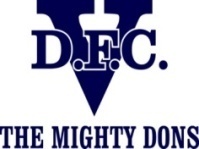 Merchandise PricelistCustomer:Customer:Phone:Phone:Date:Junior Player □ Year:Senior Player □ (Colts, Reserves, League)Senior Player □ (Colts, Reserves, League)Player Name:Player Name:HOODIESHOODIESAvailable SizesPriceSizeSizeNo.No.TotalOFFICE USEOFFICE USEHOODIESHOODIESAvailable SizesPriceSizeSizeNo.No.TotalOrderDone Junior JuniorDFC HoodieDFC Hoodie4, 6, 8, 10, 12, 14, 16$55$SeniorSeniorDFC HoodieDFC HoodieS,M,L,XL,2XL,3XL,5XL$60$Please give order form to bar staff or callJunior Player Enquiry: Sharon Babich 0400 925 353 Senior Player Enquiry: Shelley Burgess 0408 899 320Please give order form to bar staff or callJunior Player Enquiry: Sharon Babich 0400 925 353 Senior Player Enquiry: Shelley Burgess 0408 899 320Please give order form to bar staff or callJunior Player Enquiry: Sharon Babich 0400 925 353 Senior Player Enquiry: Shelley Burgess 0408 899 320Please give order form to bar staff or callJunior Player Enquiry: Sharon Babich 0400 925 353 Senior Player Enquiry: Shelley Burgess 0408 899 320Please give order form to bar staff or callJunior Player Enquiry: Sharon Babich 0400 925 353 Senior Player Enquiry: Shelley Burgess 0408 899 320Please give order form to bar staff or callJunior Player Enquiry: Sharon Babich 0400 925 353 Senior Player Enquiry: Shelley Burgess 0408 899 320Please give order form to bar staff or callJunior Player Enquiry: Sharon Babich 0400 925 353 Senior Player Enquiry: Shelley Burgess 0408 899 320Please give order form to bar staff or callJunior Player Enquiry: Sharon Babich 0400 925 353 Senior Player Enquiry: Shelley Burgess 0408 899 320Please give order form to bar staff or callJunior Player Enquiry: Sharon Babich 0400 925 353 Senior Player Enquiry: Shelley Burgess 0408 899 320Please give order form to bar staff or callJunior Player Enquiry: Sharon Babich 0400 925 353 Senior Player Enquiry: Shelley Burgess 0408 899 320Please give order form to bar staff or callJunior Player Enquiry: Sharon Babich 0400 925 353 Senior Player Enquiry: Shelley Burgess 0408 899 320OFFICE USE ONLYOFFICE USE ONLYOFFICE USE ONLYOFFICE USE ONLYOFFICE USE ONLYOFFICE USE ONLYOFFICE USE ONLYOFFICE USE ONLYOFFICE USE ONLYOFFICE USE ONLYOFFICE USE ONLYTOTAL:$      Cash   EFTPOS   Cheque   Kidsport   Account Cash   EFTPOS   Cheque   Kidsport   Account Cash   EFTPOS   Cheque   Kidsport   Account Cash   EFTPOS   Cheque   Kidsport   Account DATE PAID:DATE PAID:Added Kidsport List Added Kidsport List Added Kidsport List Added Kidsport List Customer:Customer:Phone:Phone:Date:Junior Player □ Year:Senior Player □ (Colts, Reserves, League)Senior Player □ (Colts, Reserves, League)Player Name:Player Name:HOODIESHOODIESAvailable SizesPriceSizeSizeNo.No.TotalOFFICE USEOFFICE USEHOODIESHOODIESAvailable SizesPriceSizeSizeNo.No.TotalOrderDone Junior JuniorDFC HoodieDFC Hoodie4, 6, 8, 10, 12, 14, 16$55$SeniorSeniorDFC HoodieDFC HoodieS,M,L,XL,2XL,3XL,5XL$60$Please give order form to bar staff or callJunior Player Enquiry: Sharon Babich 0400 925 353 Senior Player Enquiry: Shelley Burgess 0408 899 320Please give order form to bar staff or callJunior Player Enquiry: Sharon Babich 0400 925 353 Senior Player Enquiry: Shelley Burgess 0408 899 320Please give order form to bar staff or callJunior Player Enquiry: Sharon Babich 0400 925 353 Senior Player Enquiry: Shelley Burgess 0408 899 320Please give order form to bar staff or callJunior Player Enquiry: Sharon Babich 0400 925 353 Senior Player Enquiry: Shelley Burgess 0408 899 320Please give order form to bar staff or callJunior Player Enquiry: Sharon Babich 0400 925 353 Senior Player Enquiry: Shelley Burgess 0408 899 320Please give order form to bar staff or callJunior Player Enquiry: Sharon Babich 0400 925 353 Senior Player Enquiry: Shelley Burgess 0408 899 320Please give order form to bar staff or callJunior Player Enquiry: Sharon Babich 0400 925 353 Senior Player Enquiry: Shelley Burgess 0408 899 320Please give order form to bar staff or callJunior Player Enquiry: Sharon Babich 0400 925 353 Senior Player Enquiry: Shelley Burgess 0408 899 320Please give order form to bar staff or callJunior Player Enquiry: Sharon Babich 0400 925 353 Senior Player Enquiry: Shelley Burgess 0408 899 320Please give order form to bar staff or callJunior Player Enquiry: Sharon Babich 0400 925 353 Senior Player Enquiry: Shelley Burgess 0408 899 320Please give order form to bar staff or callJunior Player Enquiry: Sharon Babich 0400 925 353 Senior Player Enquiry: Shelley Burgess 0408 899 320OFFICE USE ONLYOFFICE USE ONLYOFFICE USE ONLYOFFICE USE ONLYOFFICE USE ONLYOFFICE USE ONLYOFFICE USE ONLYOFFICE USE ONLYOFFICE USE ONLYOFFICE USE ONLYOFFICE USE ONLYTOTAL:$      Cash   EFTPOS   Cheque   Kidsport   Account Cash   EFTPOS   Cheque   Kidsport   Account Cash   EFTPOS   Cheque   Kidsport   Account Cash   EFTPOS   Cheque   Kidsport   Account DATE PAID:DATE PAID:Added Kidsport List Added Kidsport List Added Kidsport List Added Kidsport List 